РОССИЙСКАЯ  КИНОЛОГИЧЕСКАЯ ФЕДЕРАЦИЯ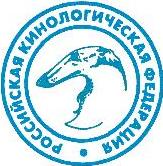 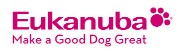 Кинологическая организация/питомник____________________________________________М.П.___________Адрес, телефоны__________________________________________________________Федерация				    учетный номер в Федерации    	                       АКТ ВЯЗКИ    СВЕДЕНИЯ  О ПЕРВОНАЧАЛЬНОЙ ВЯЗКЕ.Мы, владельцы собак породы __________________________________________________________:1) КОБЕЛЯ (полная кличка)_________________________________________________________________Родословная РКФ / RKF №____________________клеймо(чип)_________________________________ФИО__________________________________________________________________________________Адрес, телефон_________________________________________________________________________2) СУКИ (полная кличка)____________________________________________________________________Родословная РКФ / RKF №____________________клеймо(чип) ________________________________ФИО__________________________________________________________________________________Адрес, телефон ________________________________________________________________________,и инструктор вязки (ФИО):_____________________________________________________________Адрес, телефон ________________________________________________________________________,подтверждаем, что по адресу:____________________________________________________________:а)  «_____»_____________201__г. произвели идентификацию вышеуказанных собак по имеющимся на них клеймам на соответствие их Свидетельствам о происхождении (родословным) и собаки соответствуют своим родословным;б) «_____»_____________201__г. в нашем присутствии после идентификации указанных кобеля и суки осуществлена первоначальная вязка вышеуказанной суки с вышеуказанным кобелем.(На обработку, хранение, использование персональных данных в ВЕРК согласны).Владелец  кобеля __________________________/_____________________/                                                                                                       (подпись)                                                       (Ф.И.О.)Владелец  суки     __________________________/______________________/                                                                                                       (подпись)                                                       (Ф.И.О.)Инструктор вязки__________________________/_____________________/                                                                                                       (подпись)                                                       (Ф.И.О.)    СВЕДЕНИЯ О КОНТРОЛЬНОЙ ВЯЗКЕ.Подтверждаем, что по адресу:___________________________________________________________:а)  «_____»_____________201__г.  произвели идентификацию вышеуказанных собак по имеющимся на них клеймам на соответствие их Свидетельствам о происхождении (родословным) и собаки соответствуют своим родословным;б) «_____»_____________201__г. в нашем присутствии после идентификации указанных кобеля и суки осуществлена контрольная вязка вышеуказанной суки с вышеуказанным кобелем.Владелец  кобеля __________________________/_____________________/                                                                                                       (подпись)                                                       (Ф.И.О.)Владелец  суки     __________________________/______________________/                                                                                                       (подпись)                                                       (Ф.И.О.)Инструктор вязки __________________________/_____________________/                                                                                                       (подпись)                                                       (Ф.И.О.)    Приложение: копии паспортов владельцев собак с отметкой «Для оформления акта вязки в РКФ».127106  Москва, а/я 28  РКФ.  Тел/факс 8-495-482-15-33. rkf@rkf.org.ru